CALENDARIO SEMANAL DE LA FACULTADDE CIENCIAS POLÍTICAS Y SOCIALESSemana del 21 al 25 de Mayo del 2018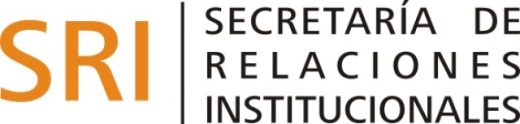 HorarioActividadLunes 11hsJornadas Académicas sobre Políticas Públicas      21Mesas de Exámenes (Extendidas Especiales)Martes11hsJornadas Académicas sobre Políticas Públicas      2218hsConferencia:“Sistema penal juvenil.Pasado, presentey posibles reformas” de Claudia Cesaroni (Luis Triviño)Miércoles11hsJornadas Académicas sobre Políticas Públicas2316hsMuestra: “La TUPA en el Pasillo” (Hall)Jueves15hsSeminario intensivo de ordenamiento territorial      2417hsCiclo de actualización profesional paraComunicadores Sociales (Parte I) (Aula 16)Viernes Día de la Revolución de Mayo (Feriado)25